СОВЕТ ДЕПУТАТОВ МУНИЦИПАЛЬНОГО ОБРАЗОВАНИЯ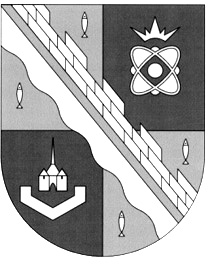 СОСНОВОБОРСКИЙ ГОРОДСКОЙ ОКРУГ ЛЕНИНГРАДСКОЙ ОБЛАСТИ(ТРЕТИЙ СОЗЫВ)Р Е Ш Е Н И Еот 19.07.2017 г. № 113«Об утверждении Порядка проведения внешней проверки годового отчета об исполнении бюджета муниципального образования Сосновоборский городской округ Ленинградской области»В целях реализации положений части 5 статьи  264.4 Бюджетного кодекса РФ, части 2 статьи 129 Положения о бюджетном процессе в Сосновоборском городском округе и рассмотрев предложение финансово-контрольной комиссии Сосновоборского городского округа, совет депутатов Сосновоборского городского округаРЕШИЛ:1. Утвердить Порядок проведения внешней проверки годового отчета об исполнении бюджета муниципального образования Сосновоборский городской округ Ленинградской области (Приложение к настоящему решению).2.  Настоящее решение обнародовать на электронном сайте городской газеты «Маяк».3. Настоящее решение вступает в силу со дня официального обнародования.Заместитель председателясовета депутатов                                                                         Н.П. Сорокин                                                 УТВЕРЖДЕН:                                                                     решением совета депутатов                                                                                     Сосновоборского городского округа                                                                  от 19.07.2017 года № 113                                              Приложение ПОРЯДОК проведения внешней проверки годового отчета об исполнении бюджета муниципального образования Сосновоборский городской округ Ленинградской области1. Общие положения1.1. Порядок проведения внешней проверки годового отчета об исполнении бюджета муниципального образования Сосновоборский городской округ Ленинградской области разработан в соответствии с главой 25.1 Бюджетного кодекса Российской Федерации, главой 14 Положения о бюджетном процессе в  Сосновоборском городском округе, статьи 9 Положения о финансово-контрольной комиссии Сосновоборского городского округа.1.2. Годовой отчет об исполнении бюджета муниципального образования Сосновоборский городской округ Ленинградской области (далее - годовой отчет об исполнении бюджета городского округа) до его рассмотрения в совете депутатов Сосновоборского городского округа (далее совет депутатов) подлежит внешней проверке.1.3. Внешняя проверка годового отчета об исполнении бюджета городского округа осуществляется финансово-контрольной комиссией Сосновоборского городского округа (далее  - ФКК).1.4. Внешняя проверка годового отчета об исполнении бюджета городского округа включает в себя внешнюю проверку бюджетной отчетности главных администраторов, главных распорядителей бюджетных средств Сосновоборского городского округа и подготовку заключения на годовой отчет об исполнении бюджета городского округа.1.5. Внешняя проверка представляет собой систему обязательных контрольных действий по проверке годовой бюджетной отчетности по составу, соответствию установленным формам, достоверности показателей бюджетной отчетности.
II. Предмет, объекты, цели и задачи внешней проверки2.1. Предмет внешней проверки:
           2.1.1. годовой отчет об исполнении бюджета городского округа за отчетный финансовый год;

           2.1.2. годовая бюджетная отчетность главных администраторов (распорядителей) бюджетных средств.

           2.2. Объекты внешней проверки:

           2.2.1. Комитет финансов Сосновоборского городского округа (далее – комитет финансов);

           2.2.2. главные администраторы (распорядители) бюджетных средств.

          2.3. Целью внешней проверки является представление в совет депутатов заключения ФКК о предложении к утверждению  или отклонению годового отчета об исполнении бюджета городского округа.

            2.4. Основными задачами проведения внешней проверки являются:2.4.1. установление полноты годовой бюджетной отчетности - соответствие отчетности финансового органа, главных администраторов (распорядителей) средств бюджета городского округа, установленным требованиям по составу и содержанию; 2.4.2. оценка достоверности бюджетной отчетности - соответствие плановых показателей, указанных в отчетности главного администратора (распорядителя) средств бюджета городского округа, показателям, утвержденным решением о бюджете на соответствующий финансовый год с учетом изменений, внесенных в ходе его исполнения, соответствие фактических показателей, указанных в отчетности финансового органа, главных администраторов (распорядителей) бюджетных средств, обобщенным данным отчетности подведомственных администраторов (распорядителей) бюджетных средств путем суммирования одноименных показателей и исключения взаимосвязанных показателей по позициям консолидируемых форм бюджетной отчетности,  соответствие данных годового отчета показателям отчетности главных администраторов средств бюджета городского округа;2.4.3. установление внутренней согласованности соответствующих форм отчетности (соблюдение контрольных соотношений);2.4.4. соответствие годовой отчетности главного администратора (распорядителя) данным главной книги и (или) других регистров бюджетного учета.III. Организация и проведение внешней проверки
           3.1. Внешняя проверка включает полную проверку бюджетной отчетности главных администраторов (распорядителей) бюджетных средств, комитета финансов и подготовку заключения на годовой отчет об исполнении бюджета городского округа.

          3.2. Для проведения внешней проверки в ФКК представляется бюджетная отчетность в составе, предусмотренном Бюджетным кодексом Российской Федерации, по формам согласно Инструкции о порядке составления и представления годовой, квартальной и месячной отчетности об исполнении бюджетов бюджетной системы Российской Федерации, утвержденной в установленном порядке.

         3.3. В соответствии с пунктом 3 статьи 129 Положения о бюджетном процессе в Сосновоборском городском округе, утвержденного решением совета депутатов  от 20.11.2007 № 143 (с изменениями), администрация Сосновоборского городского округа (далее администрация) представляет в ФКК не позднее 1 апреля текущего года отчет об исполнении бюджета городского округа для подготовки заключения на него.3.4. Главные администраторы (распорядители) бюджетных средств не позднее 15 марта текущего финансового года представляют годовую бюджетную отчетность в ФКК для внешней проверки.

           3.5. В ходе проведения внешней проверки ФКК в пределах своей компетенции вправе запрашивать дополнительную информацию и документы (за исключением первичных документов) у главных администраторов  (распорядителей) бюджетных средств и комитета финансов с целью проверки соблюдения полноты и достоверности отражения показателей при консолидации годовой отчетности об исполнении  бюджета городского округа за отчетный финансовый год.
3.6. ФКК при осуществлении внешней проверки руководствуется стандартами внешнего муниципального финансового контроля, разработанными и утвержденными ФКК в соответствии с Федеральным законом от 07.02.2011 N 6-ФЗ "Об общих принципах организации и деятельности контрольно-счетных органов субъектов Российской Федерации и муниципальных образований".3.7. Результаты внешней проверки годовой бюджетной отчетности главных администраторов (распорядителей) средств местного бюджета оформляются заключениями по каждому главному администратору (распорядителю) бюджетных средств в срок не позднее 20 апреля текущего финансового года. Заключения подписывает сотрудник ФКК, осуществлявший внешнюю проверку годовой бюджетной отчетности главных администраторов (распорядителей).
           3.8. Подготовка заключения на годовой отчет об исполнении бюджета городского округа за отчетный финансовый год проводится в срок, не превышающий один месяц со дня поступления годового отчета в ФКК.

Подготовка заключения осуществляется с учетом данных внешней проверки годовой бюджетной отчетности главных администраторов (распорядителей) бюджетных средств, а также отчета об исполнении местного бюджета, представленного комитетом финансов.
          3.9. Результаты внешней проверки годового отчета об исполнении бюджета городского округа оформляются заключением. Заключение на годовой отчет об исполнении бюджета городского округа утверждается председателем ФКК и направляется одновременно в совет депутатов, администрацию и комитет финансов.
